GOVERNO DO ESTADO DE MATO GROSSO SECRETARIA DE ESTADO DE CIÊNCIA E TECNOLOGIA UNIVERSIDADE DO ESTADO DE MATO GROSSO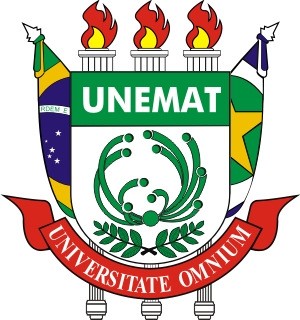 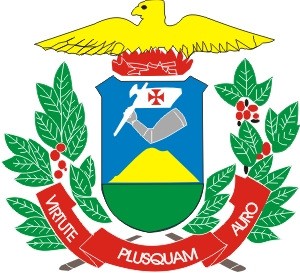 PRÓ-REITORIA DE PESQUISA E PÓS-GRADUAÇÃO PROGRAMA DE MESTRADO EMGEOGRAFIACADASTRO DE DISCENTESPROGRAMA DE PÓS-GRADUAÇÃO STRICTO SENSU EM GEOGRAFIA1- Dados pessoais2- Formação acadêmica / Graduação3- Orientador (a)Programa de Pós-Graduação em GeografiaCidade universitária (UNEMAT), bloco I. CEP 78.200.000 Cáceres-MTE-mail: ppggeo@unemat.br / Fone: (65) 3223-0728Nome:Nome:Nome:Nome:Nome:Nome:Sexo: ( ) Masculino   ( ) FemininoSexo: ( ) Masculino   ( ) FemininoSexo: ( ) Masculino   ( ) FemininoEstado civil:Estado civil:Estado civil:Data de Nascimento:      /_   /_     _Data de Nascimento:      /_   /_     _Data de Nascimento:      /_   /_     _Naturalidade:Naturalidade:Naturalidade:Identidade:Identidade:Órgão expedidor:Órgão expedidor:Órgão expedidor:CPF:Endereço:Endereço:Endereço:Endereço:Endereço:Endereço:CEP:Cidade/Estado:Cidade/Estado:Cidade/Estado:Cidade/Estado:Cidade/Estado:Telefone: 1-2-Celular: 1-2-Celular: 1-2-Celular: 1-2-E-mail: 1-2-E-mail: 1-2-CONTATO ALTERNATIVOCONTATO ALTERNATIVOCONTATO ALTERNATIVOCONTATO ALTERNATIVOCONTATO ALTERNATIVOCONTATO ALTERNATIVONome:Nome:Nome:Nome:Nome:Nome:Endereço:Endereço:Endereço:Endereço:Endereço:Endereço:CEP:Cidade/Estado:Cidade/Estado:Cidade/Estado:Cidade/Estado:Cidade/Estado:Telefone:Celular:Celular:Celular:E-mail:E-mail:Nome do curso:Nome do curso:Ano de conclusão:Ano de conclusão:Instituição:Instituição:Instituição:Instituição:País:Cidade:Cidade:UF:Nome:Nome:Nome:Linha de Pesquisa:Linha de Pesquisa:Linha de Pesquisa:Local:Data:       _/_      /20 	Assinatura: